Figure S7  LOESS and periodic regression results for catch records for selected locations. Dashed regression lines are for the best two-predictor periodic regression model (regression statistics in Table 1). Solid lines are the LOESS fit with sampling proportion =0.3. 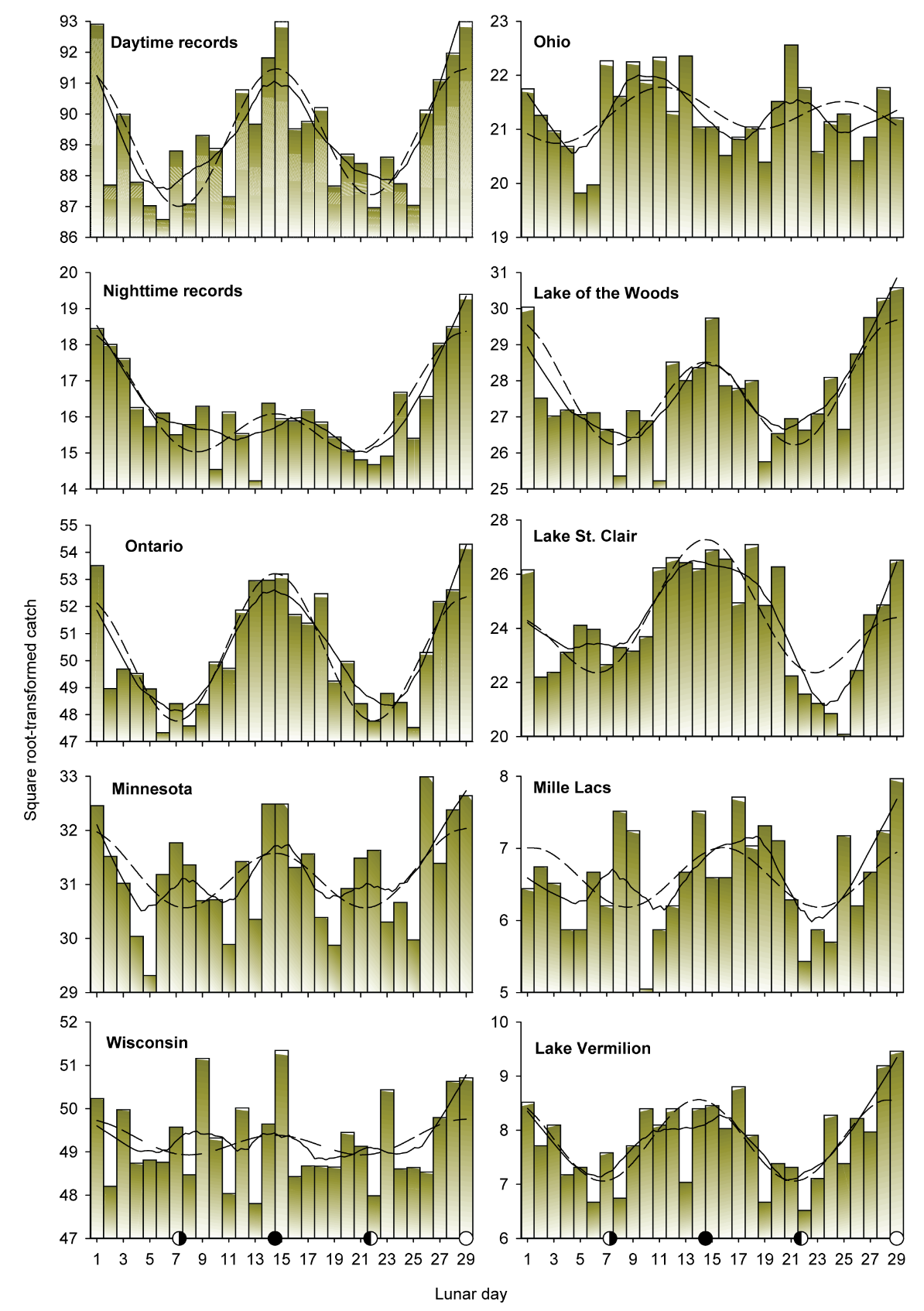 